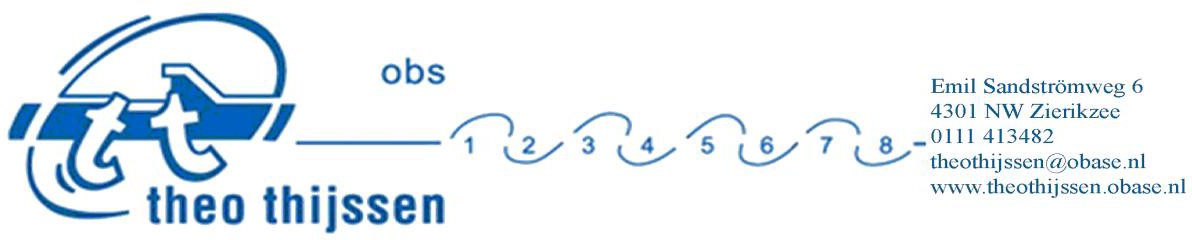 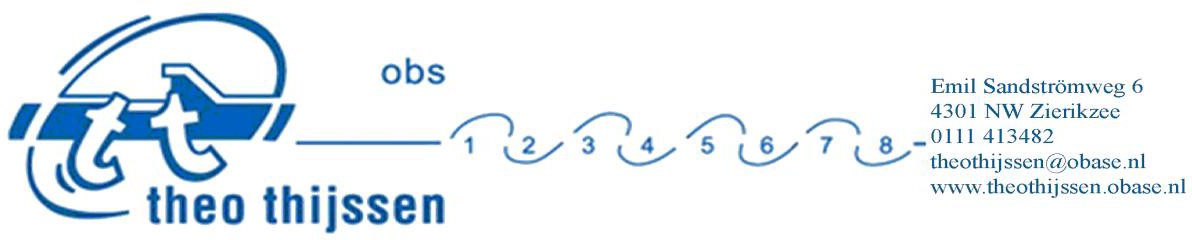 Voor-aanmeldformulier Brede School Noorderpolder Theo Thijssen Toelichting:
Als u een leerling voor zijn/haar derde verjaardag aanmeldt, is sprake van een voor-aanmelding. 
Bij een voor-aanmelding bent u nog niet verzekerd van een plek op de basisschool naar keuze. 
Wettelijk kan/mag een kind pas worden ingeschreven als het drie jaar is. Vanaf het moment dat uw kind drie jaar is geworden, wordt uw voor-aanmelding door ons automatisch in behandeling genomen als een definitieve aanmelding en wordt een afspraak met u gemaakt voor een intakegesprek. Hiervoor hoeft u als ouder geen nadere actie te ondernemen. 
Het intakegesprek bestaat uit een rondleiding en een gesprek waarin we u informeren over de school. Tevens vragen we u naar de ontwikkeling van uw kind. Op deze manier ontdekken we gezamenlijk of onze school past bij uw kind en of er mogelijkheden zijn om uw kind definitief te plaatsen en in te schrijven.
Personalia leerlingAchternaam											Voorna(a)m(en)                                   								   Roepnaam						          					Geslacht  								       ☐ Meisje ☐ JongenGeboortedatum										Land van Herkomst									☐ n.v.t.	Datum in Nederland									☐ n.v.t.	 Eerste Nationaliteit										Tweede Nationaliteit									☐ n.v.t.	Straat en huisnummer						Postcode			Woonplaats							Geheimadres	        ☐ Nee ☐ JaPersonalia verzorger 1AchternaamVoorlettersPersonalia verzorger 2AchternaamVoorlettersOndertekening Verzorger 1 						Verzorger 2			 Naam 						Naam 		                 	 Datum						Datum				      Handtekening						Handtekening Telefoon mobielGeheimNee ☐ JaE-mailRelatie tot kindAdres indien dit afwijkend is van de leerlingStraat en huisnummerPostcodeWoonplaatsGeheimadresNee ☐ JaTelefoon thuisGeheimNee ☐ JaTelefoon mobielGeheimNee ☐ JaE-mailRelatie tot kindAdres indien dit afwijkend is van de leerlingStraat en huisnummerPostcodeWoonplaatsGeheimadresNee ☐ JaTelefoon thuisGeheimNee ☐ Ja